Otwarcie spotkaniaSpotkanie zostało zorganizowane przez [Nazwa zespołu lub organizacji] w [Lokalizacja] dnia [Data].UczestnicyW spotkaniu uczestniczyli: [Lista nazwisk uczestników].NieobecniW spotkaniu nie wzięli udziału: [Lista nazwisk].Zatwierdzenie protokołu[Aby zastąpić dowolny tekst symbolu zastępczego (taki jak ten) własnym tekstem, po prostu zaznacz wiersz lub akapit i zacznij pisać. Aby uzyskać najlepsze wyniki, nie dołączaj spacji po lewej ani prawej stronie znaków zaznaczenia.]Raporty[Chcesz dodać własne nagłówki lub więcej tekstu? Żaden problem. Przejrzyj galerię Style na karcie Narzędzia główne, aby łatwo zastosować dowolne formatowanie tekstu widoczne w tym dokumencie.]Nieukończone sprawy[Tutaj dodaj swój tekst.]Nowe sprawy[Tutaj dodaj swój tekst.]Ogłoszenia[Tutaj dodaj swój tekst.]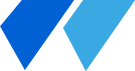 Protokół spotkaniaSekretarzData zatwierdzenia